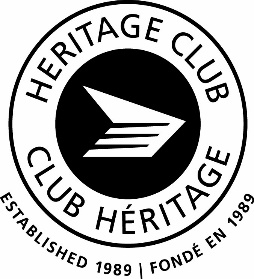 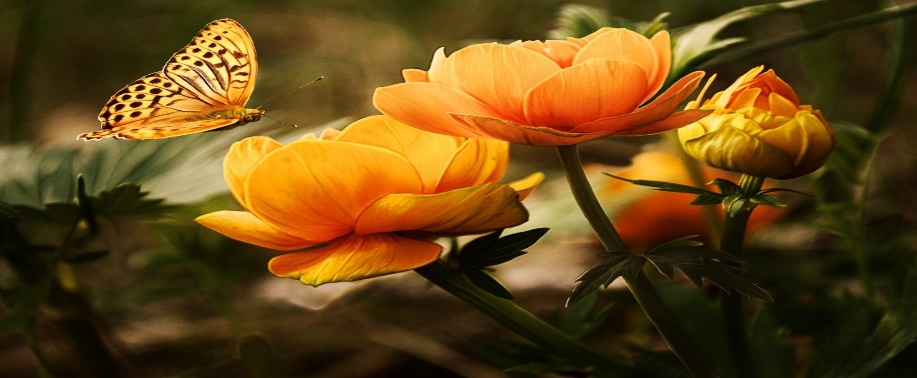 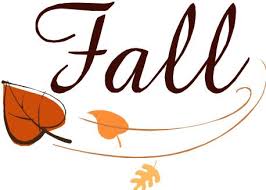 “Think of all the beauty around you and you will be happy.‘                                Anne Frank “.MEMBERSHIP DUES     2019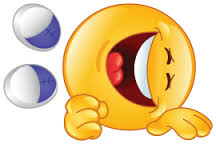 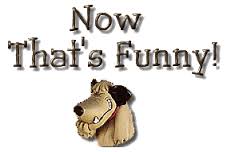 In order to fulfill our mission of “PEOPLE HELPING PEOPLE” your membership dues are essential to ensure we have sufficient funding to continue with the work of your Club. The annual fee is a modest amount of $12.00, which equates to only $1.00 a month. Your membership dues and our annual grant from the Corporation enable your Club to carry on its various functions. We also make donations to causes such as mental health and Alzheimer’s research. To those who paid their dues for 2018 we thank you. For those members wishing to pay their dues now for 2019, simply complete the form below and forward it along with your payment (payable to Grand Saugeen Chapter) in the postage paid envelope enclosed with this newsletter. Note: On receipt of your dues payment you will be issued a new wallet card with your member number. It is important to have this number for certain discounts and when applying for Medoc Insurance. As well you must be a paid-up member to enjoy the Good Life Fitness discount. Send in postage free envelope providedMEMBERSHIP DUES PAYMENT FOR 2019 ($12.00)NAME: ______________________________________________________MEMBER # (if known):________________________________________ ADDRESS: ___________________________________________________                PHONE#:_____________________EMAIL:________________________ Send completed forms along with payment to:Donna Vandenhoff95 Millwood Cr.Kitchener ON, N2P 1R3Some of the member benefits are …discounted membership fees at GoodLife Fitness40% to 60% discount at Columbia Sportswear Employee Store Eventsvery attractive travel insurance rates with Medoc (Johnson Insurance)discounts to Grand Saugeen Heritage Club eventsaccess to special scholarships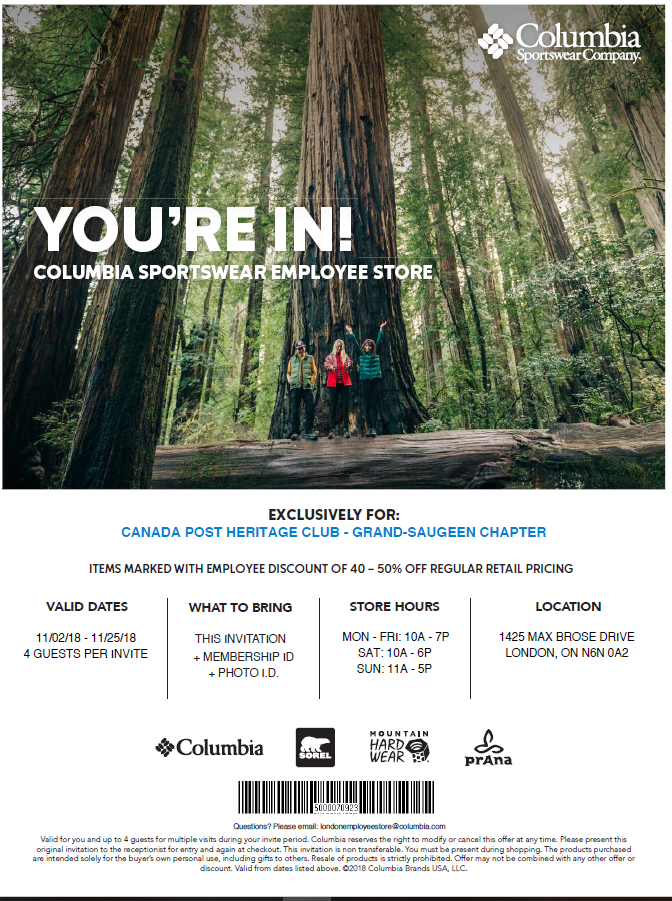 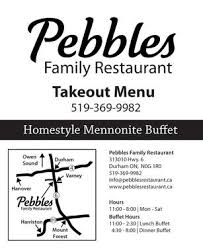 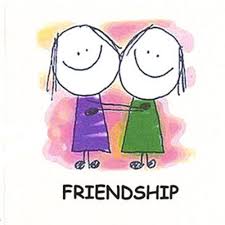 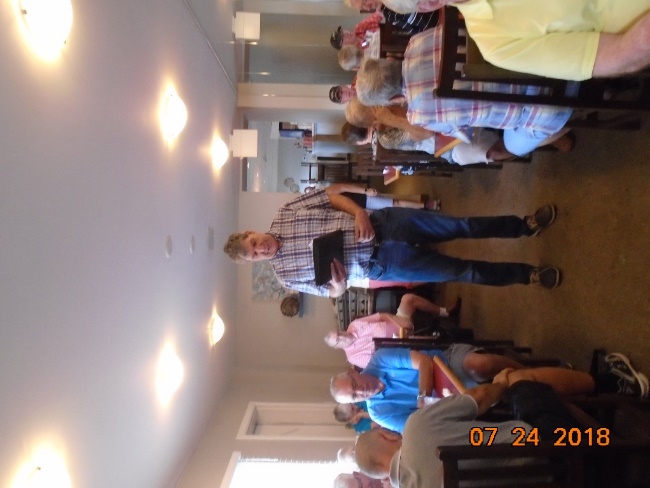 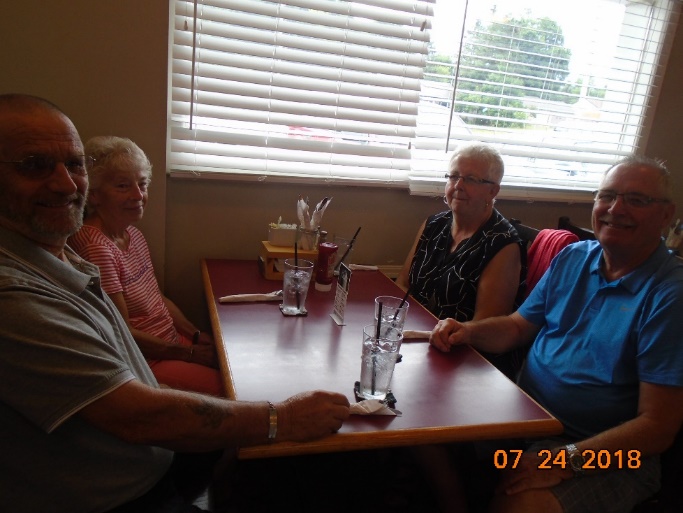 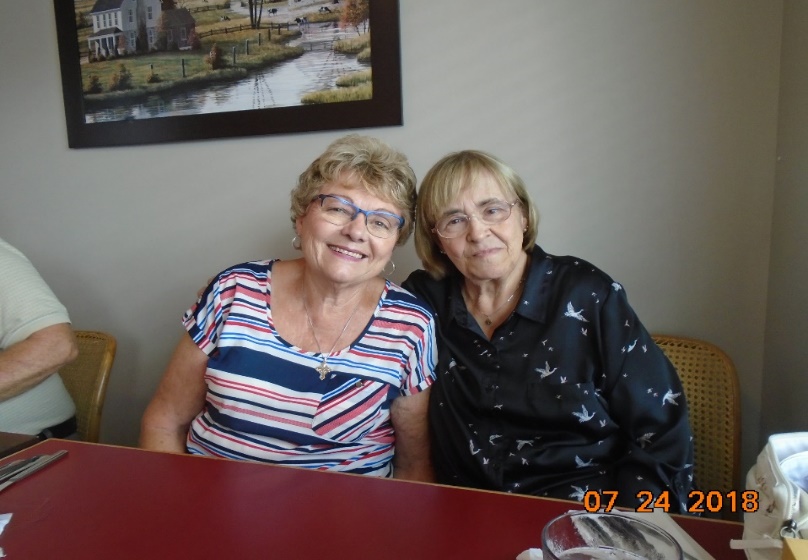 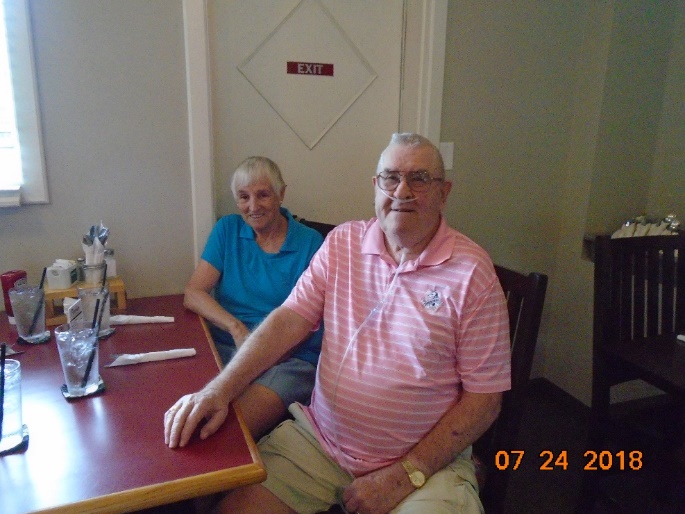 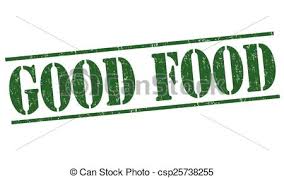 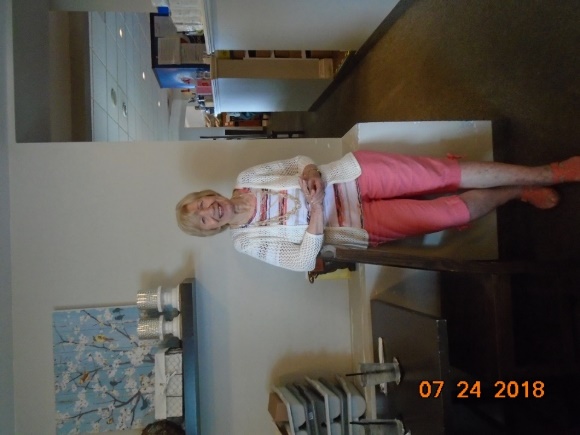 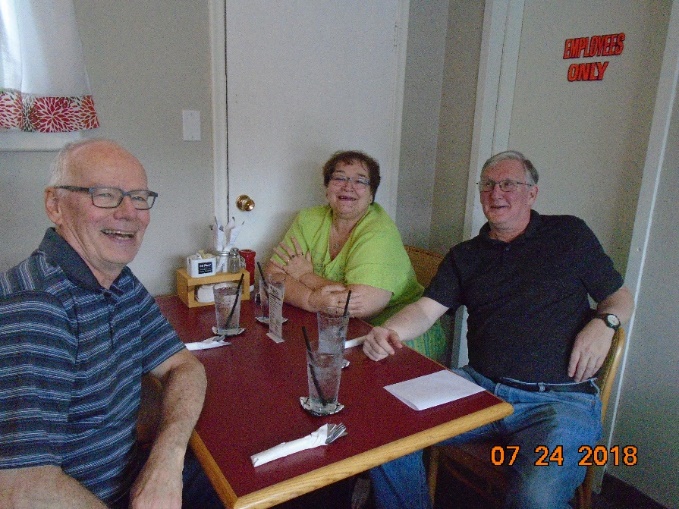 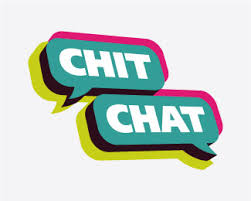 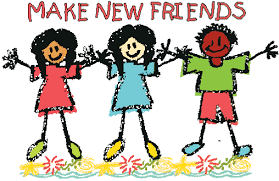 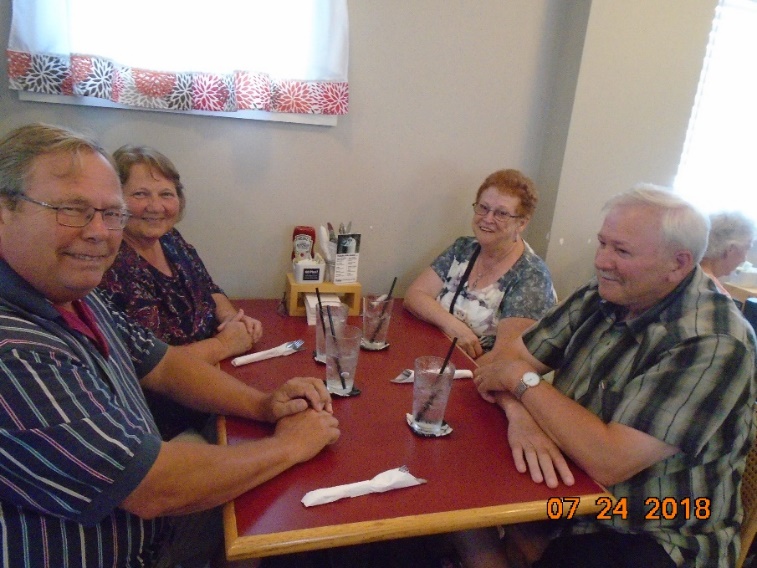 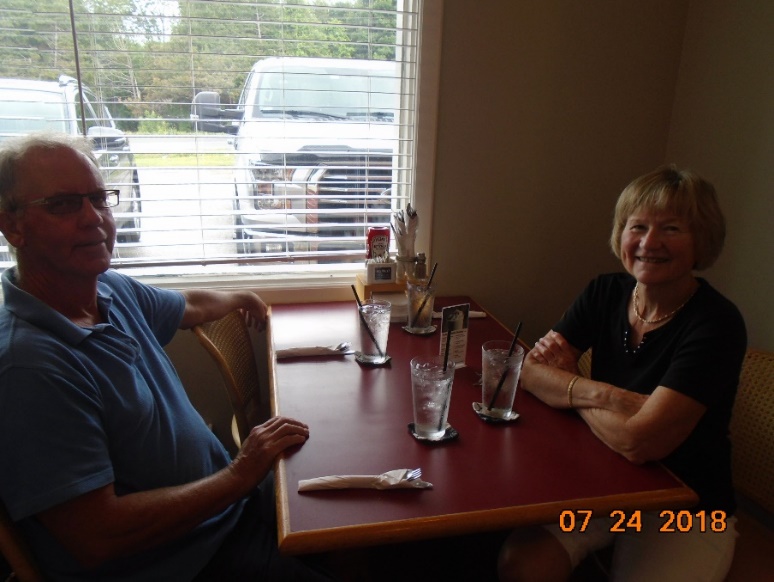 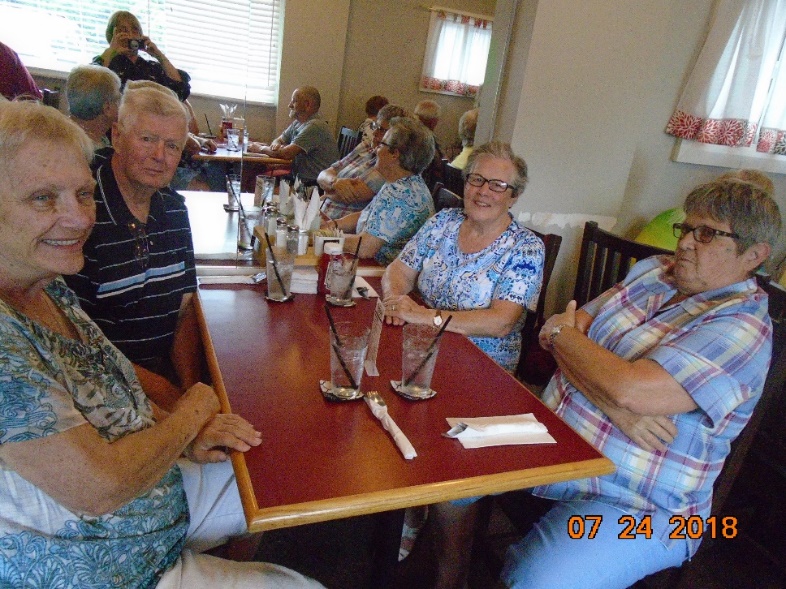 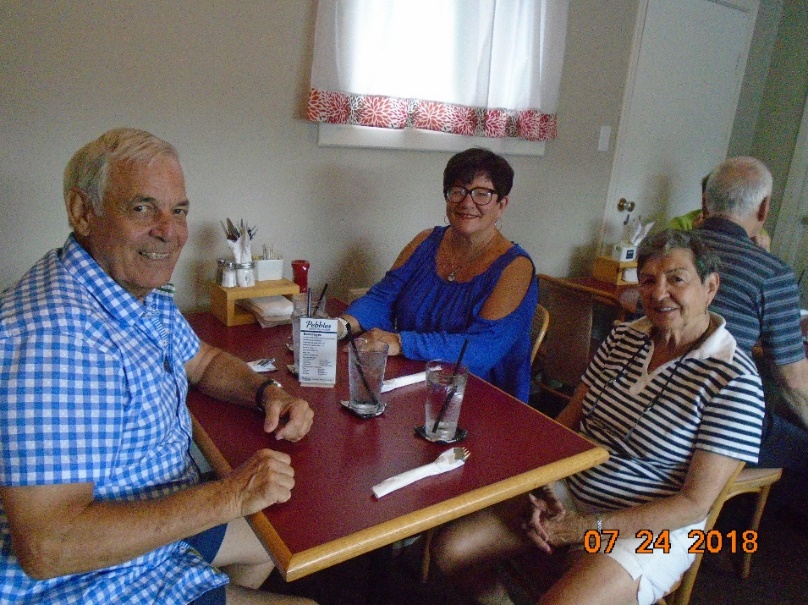 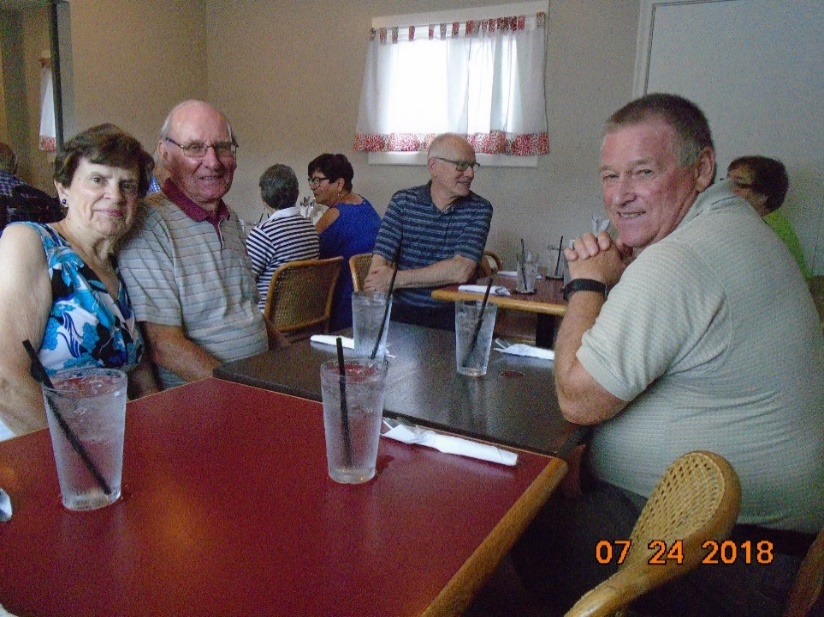 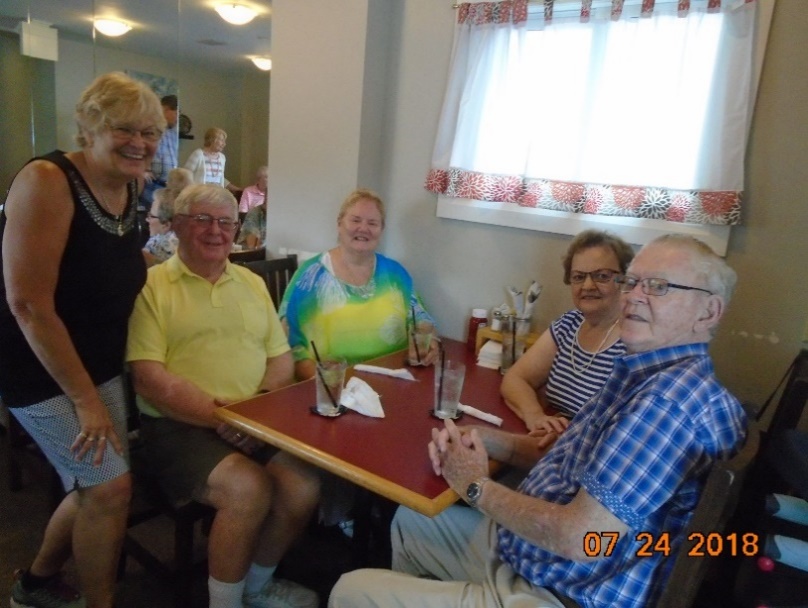 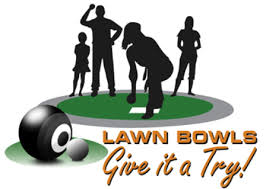 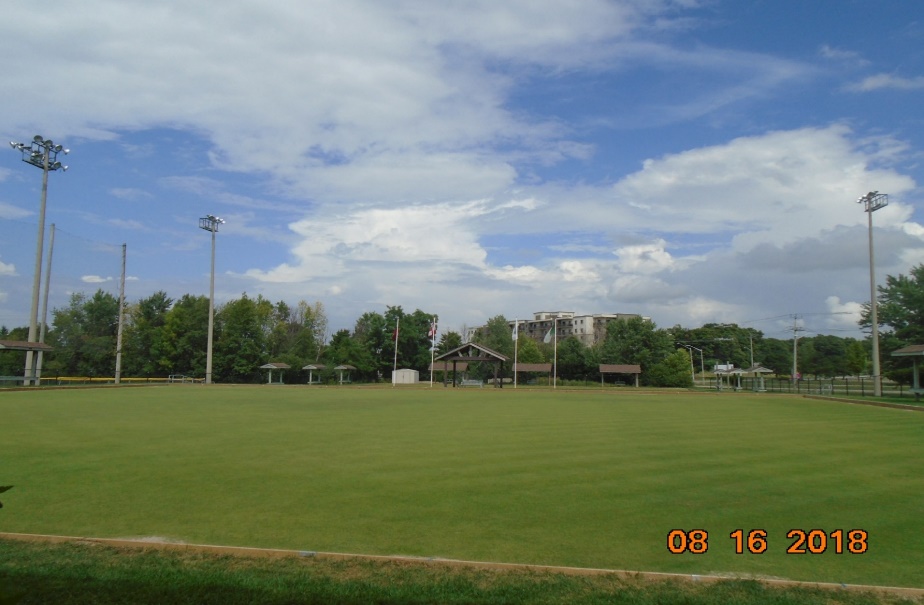 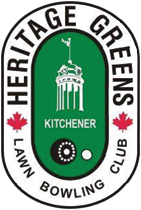 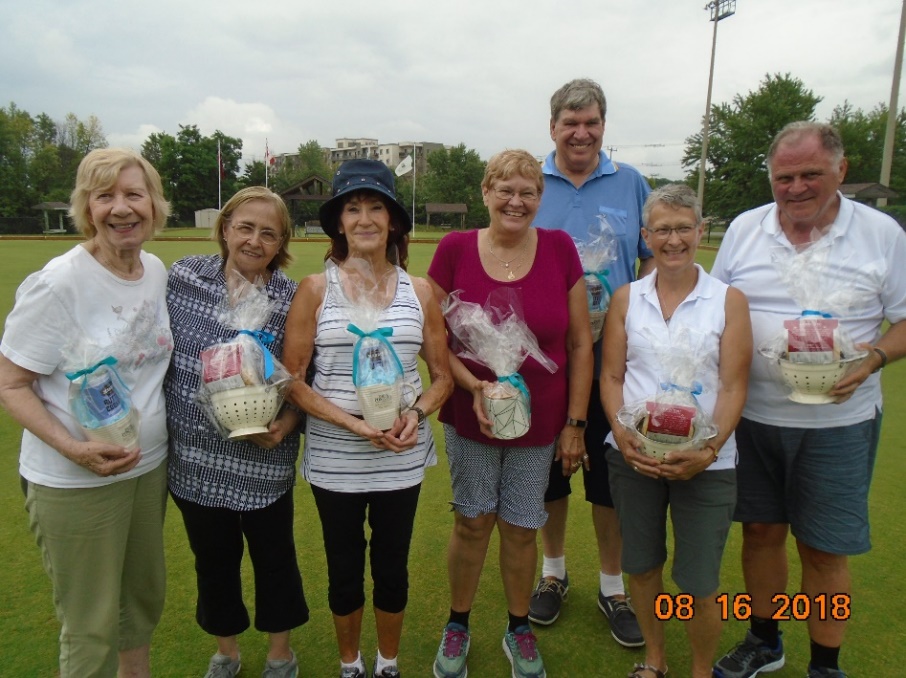 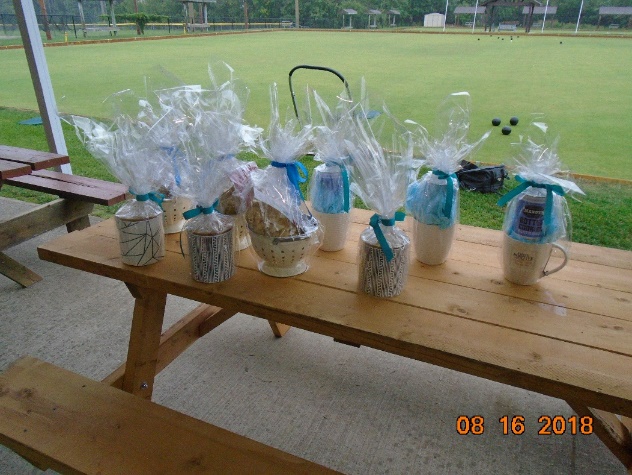 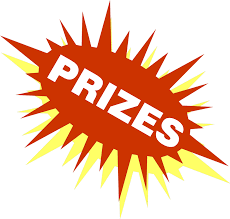 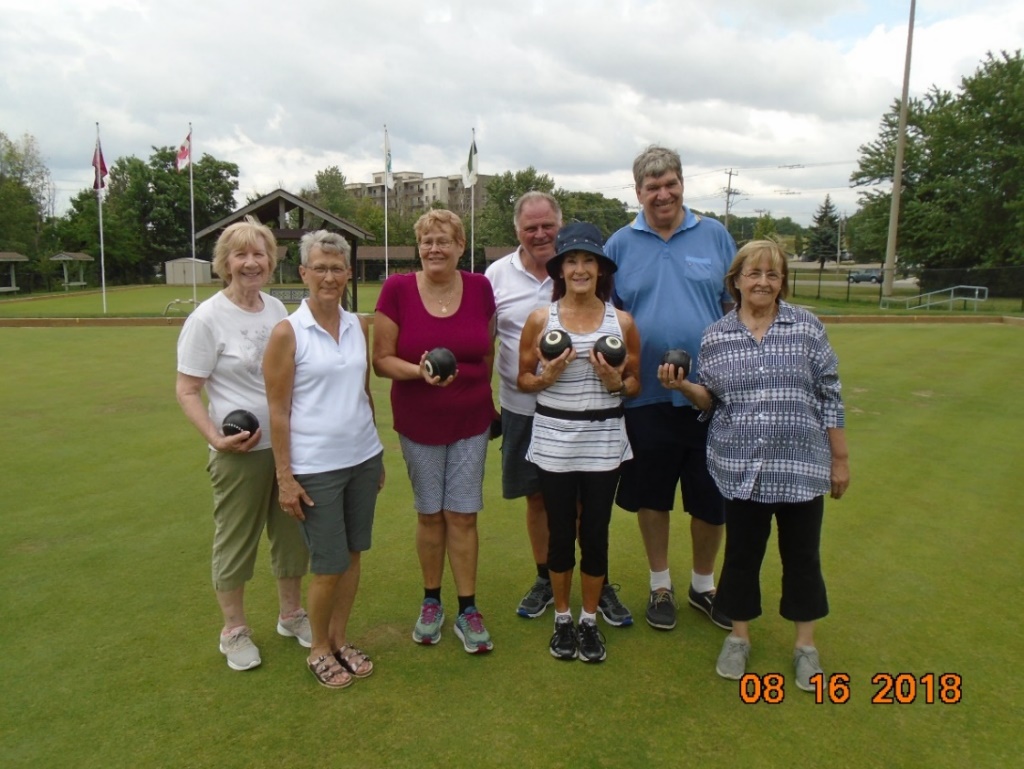 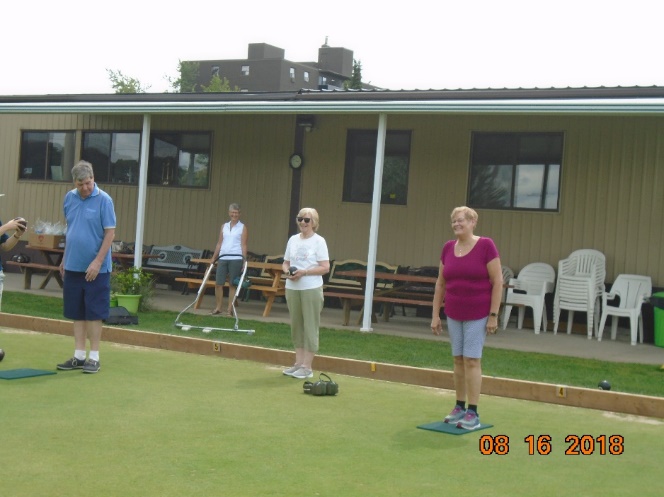 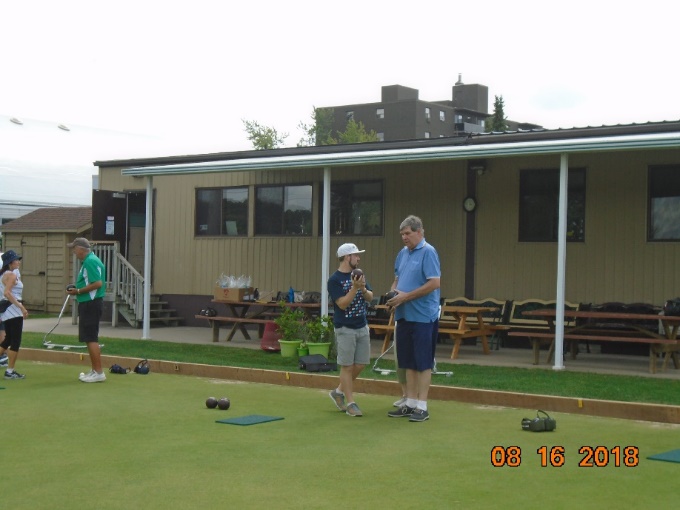 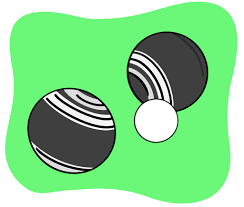 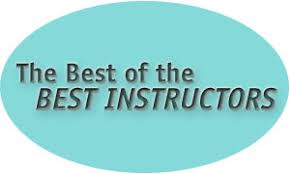 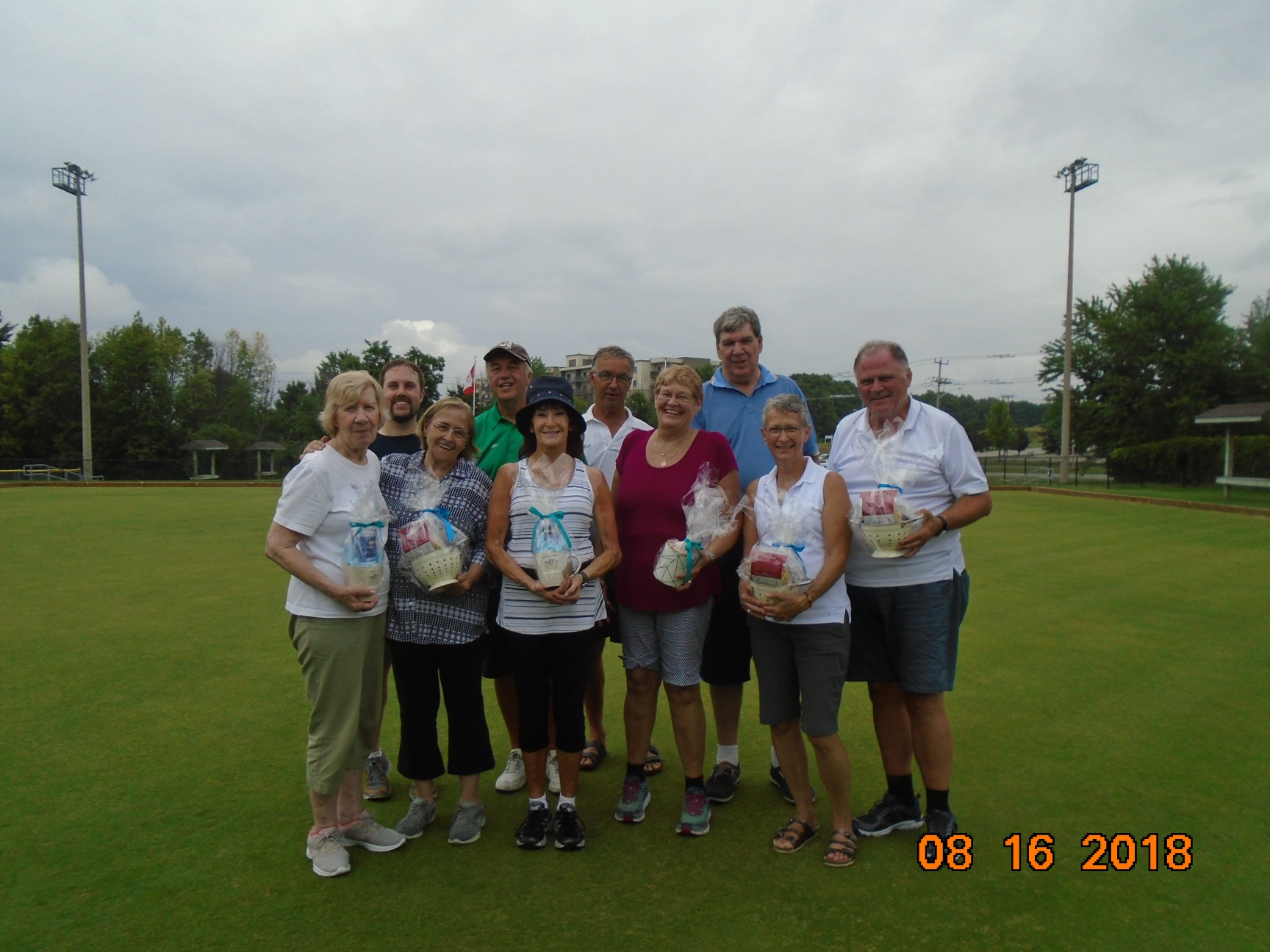 Followed by a BBQ – Many thanks to the Heritage Greens Lawn Bowling Club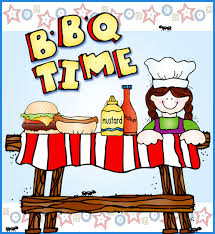 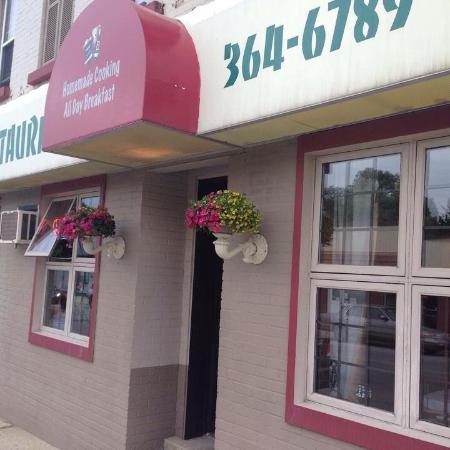 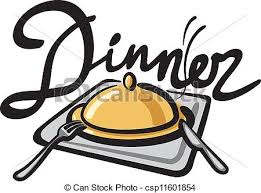 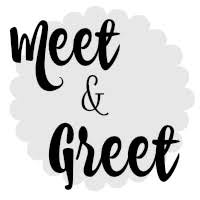                                    5:00 p.m.                                                     5:30 p.m. sharp                                                                                   You can order off of their menu,                                                                                    which includes roast beef, fish                                                                                   and chicken plates.                                                                                     The steak will not be available                                                                                   off of the menu for our event.  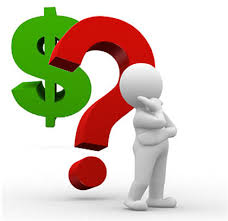                                        $15.00 a person, which includes your meal, coffee, desert and                         gratuity.                           The Heritage Club will pick up any extra costs over the $15.00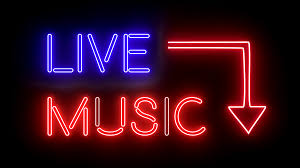                                                            By our own Dave Schmidt, also known as Take One.  Come out for a night of good music, good food, dancing and prizes.  Please advise us by October 5th, by sending a cheque, made out to Grand Saugeen Chapter to:  (envelope provided)				Donna Vandenhoff				95 Millwood Crescent				Kitchener ON  N2P 1R3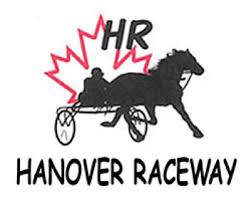 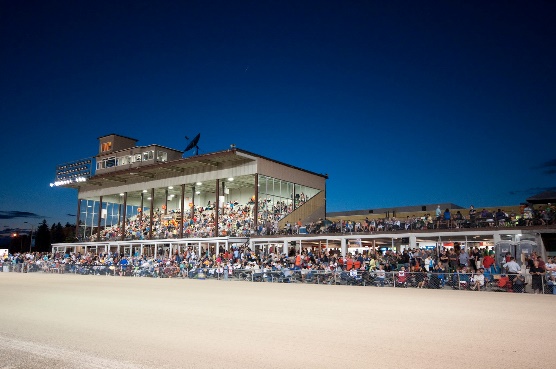 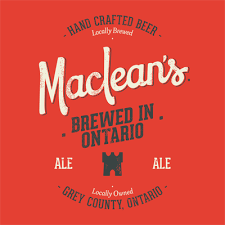 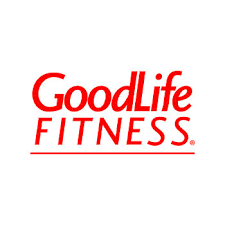 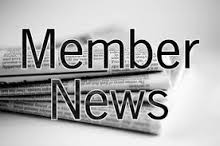 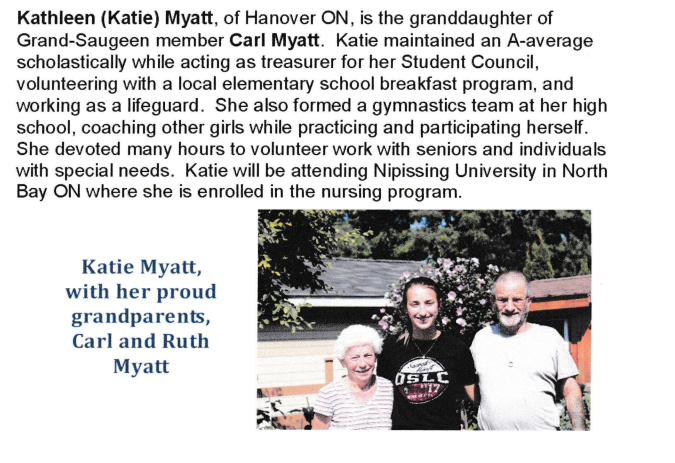 YOUR EXECUTIVEPresident 				Herb Stan                  	Email – bgherb@hotmail.com                                                                                  		Phone:  519-746-3133Secretary Treasurer  	     	Donna Vandenhoff   	Phone:  519-748-0252 First Vice President 		Gail Bourhill               	Phone:  519-208-9427     	Second Vice President 		Stella Augerman		Phone:  519-743-4648                       Executive-at-large 	                  	Diane Mcnichol-Byers  		 Past President 			Ron Kueneman